ANEXO I FORMULÁRIO PARA SUBMISSÃO DE PROPOSTA (DOCENTE)2 – DECLARAÇÃO –CIÊNCIA E CONCORDÂNCIA COM AS NORMAS DO EDITALDeclaro, para fins de direito, conhecer e estar de acordo com as normas e compromissos estabelecidos no Edital 23/2022 de Apoio a Pós-graduação Stricto Sensu do IF Sudeste MG.3 – DECLARAÇÃO –CIÊNCIA E CONCORDÂNCIA DA CHEFIA IMEDIATADeclaro, para fins de direito, conhecer e estar de acordo com a participação de ________________________________ no Edital 23/2022 com a dedicação de 20 horas semanais nas atividades de pesquisa durante a vigência da bolsa.Anexo IIDECLARAÇÃODeclaro para os devidos fins que o professor ____________________________ leciona no curso de pós-graduação Stricto sensu em _________________________. Atualmente atua como orientador do projeto de pesquisa intitulado: “_____________________________________________________________________________________”, este projeto encontra-se devidamente registrado via __________________ (SIGAA ou Sistema Inovare) na Diretoria de Pesquisa, estando em ___________________________________ [desenvolvimento ou finalizado a 1(um) ano]. O referido pesquisador não se encontra afastado ou em periodo de licença, não apresenta acumulo de bolsa durante vigência do presente edital e não apresenta inadimplência e/ou com pendências com os programas institucionais de pesquisa geridos pela  Diretorias de Pesquisa do campus _______________.Pela presente declaração o referido professor encontra-se apto a pleitear a bolsa pesquisar do Edital 23/2022 de xx de ________________ de 2022. Cidade, xx de _______________ de 2022___________________________________Diretor(a) de Pesquisa do Campus ___________Anexo IIITermo de Compromisso do docenteEu, ______________________ , declaro que conheço e comprometo-me a cumprir o Regulamento do Programa de Apoio à Pesquisa do IF Sudeste MG, segundo a Resolução CONSU 034/2019, de 01 de outubro de 2019, bem como o que regulamenta o Edital de Apoio a Pós-graduação Stricto sensu nº 23/2022, de 05 de setembro de 2022. Também, declaro expressamente que, ao ser contemplado com a bolsa pesquisador nos termos do Edital 23/2022 da Pró-Reitoria de Pesquisa e Pós-Graduação, não extrapolarei o teto constitucional de remuneração do servidor público nos meses de recebimento da bolsa, conforme Emenda Constitucional nº 41/03, que dá nova redação ao inc. XI do art. 37, e ao inc. XV do art. 48 da Constituição Federal.Local, XX de XXXXXX de 2022___________________________AssinaturaAnexo IVComo preparar o Currículo da Plataforma Lattesa) No site www.cnpq.br, clique em “Plataforma Lattes”b) Clique em “atualizar currículo”c) Faça o login usando o CPF e a senhad) No menu secundário, à esquerda, clique em “exportar”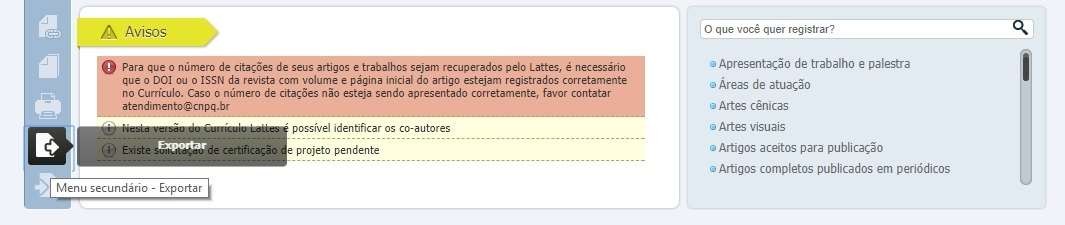 e) Na janela que irá se abrir, marque “RTF” e clique em “Confirmar”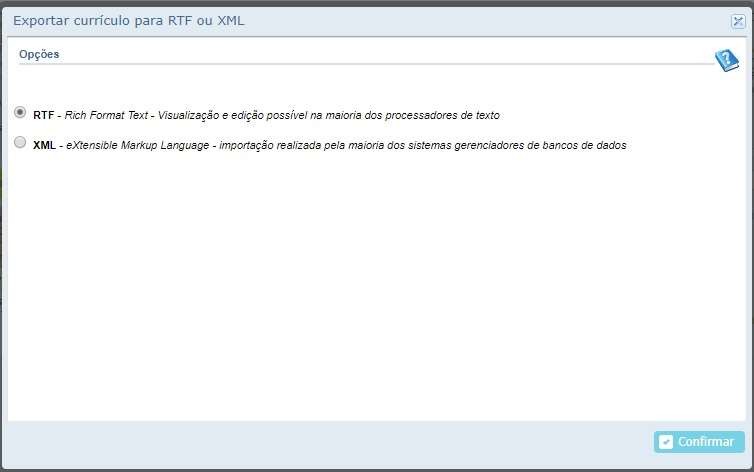 f) A janela exibirá alguns itens. Marque os itens conforme a orientação abaixo:No lado direito da página selecione:- Modelo de currículo: Completo	- Padrão de referência bibliográfica: “ABNT”	- Incluir o ano no campo “Período de Atuação Profissional”: 2017	- Produção: marcar “Mostrar informações adicionais” e “Utilizar citação bibliográfica informada”	- Período da produção: 2017.Atenção: se clicar no ícone “bolinha” pode haver o risco de alterar o modelo de currículo para Personalizado. Digitar diretamente o ano (2017).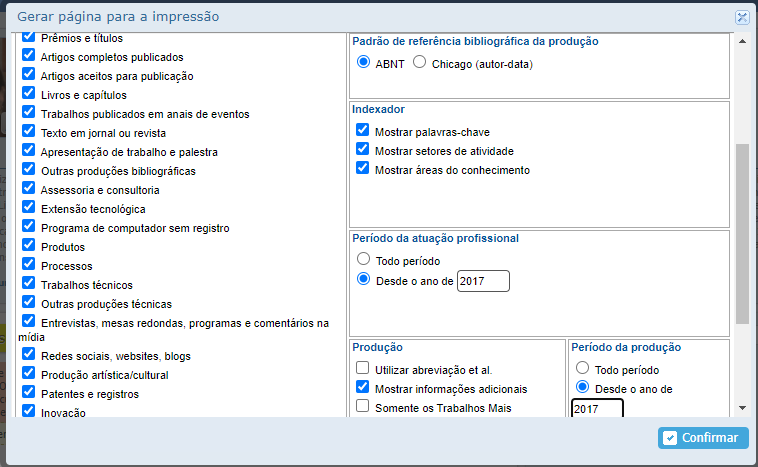 g) Clique em confirmar. Será feito o download do currículo, que a seguir poderá ser aberto e salvo em formato .pdf.Anexo VExpectativa de pontuação da produção bibliográfica (DOCENTE)Local, XX de XXXXXX de 2022___________________________AssinaturaAnexo IXRelatório técnico final	,	de	de 20	.Coordenador do ProjetoNome:  	Assinatura:  	Anexo XFORMULÁRIO DE RECURSOJUSTIFICATIVA:Escreva aqui a justificativa e o embasamento do seu recurso para cada um dos campos do recurso acima mencionados.Cidade, xx de xx de 2022Assinatura do DOCENTEDo preenchimento correto e completo dependerá a adequada implementação da bolsa.Do preenchimento correto e completo dependerá a adequada implementação da bolsa.Do preenchimento correto e completo dependerá a adequada implementação da bolsa.Do preenchimento correto e completo dependerá a adequada implementação da bolsa.Do preenchimento correto e completo dependerá a adequada implementação da bolsa.Do preenchimento correto e completo dependerá a adequada implementação da bolsa.Do preenchimento correto e completo dependerá a adequada implementação da bolsa.Do preenchimento correto e completo dependerá a adequada implementação da bolsa.Do preenchimento correto e completo dependerá a adequada implementação da bolsa.Do preenchimento correto e completo dependerá a adequada implementação da bolsa.Do preenchimento correto e completo dependerá a adequada implementação da bolsa.Do preenchimento correto e completo dependerá a adequada implementação da bolsa.Do preenchimento correto e completo dependerá a adequada implementação da bolsa.Do preenchimento correto e completo dependerá a adequada implementação da bolsa.1 – IDENTIFICAÇÃO DO(A) PESQUISADOR (A)1 – IDENTIFICAÇÃO DO(A) PESQUISADOR (A)1 – IDENTIFICAÇÃO DO(A) PESQUISADOR (A)1 – IDENTIFICAÇÃO DO(A) PESQUISADOR (A)1 – IDENTIFICAÇÃO DO(A) PESQUISADOR (A)1 – IDENTIFICAÇÃO DO(A) PESQUISADOR (A)1 – IDENTIFICAÇÃO DO(A) PESQUISADOR (A)1 – IDENTIFICAÇÃO DO(A) PESQUISADOR (A)1 – IDENTIFICAÇÃO DO(A) PESQUISADOR (A)1 – IDENTIFICAÇÃO DO(A) PESQUISADOR (A)1 – IDENTIFICAÇÃO DO(A) PESQUISADOR (A)1 – IDENTIFICAÇÃO DO(A) PESQUISADOR (A)1 – IDENTIFICAÇÃO DO(A) PESQUISADOR (A)1 – IDENTIFICAÇÃO DO(A) PESQUISADOR (A)Nome Completo, sem abreviaçãoNome Completo, sem abreviaçãoNome Completo, sem abreviaçãoNome Completo, sem abreviaçãoNome Completo, sem abreviaçãoNome Completo, sem abreviaçãoNome Completo, sem abreviaçãoNome Completo, sem abreviaçãoNome Completo, sem abreviaçãoNome Completo, sem abreviaçãoNome Completo, sem abreviaçãoNome Completo, sem abreviaçãoNome Completo, sem abreviaçãoNome Completo, sem abreviaçãoCPFCPFCPFCPFCPFCPFData de NascimentoData de NascimentoData de NascimentoData de NascimentoData de NascimentoData de NascimentoMatrícula SIAPEMatrícula SIAPEEndereço ResidencialEndereço ResidencialEndereço ResidencialEndereço ResidencialEndereço ResidencialEndereço ResidencialEndereço ResidencialEndereço ResidencialEndereço ResidencialEndereço ResidencialEndereço ResidencialEndereço ResidencialEndereço ResidencialEndereço ResidencialCEPCidadeCidadeCidadeCidadeUFUFDDDDDDFoneFoneFoneE-mailE-mailDados Bancários:Dados Bancários:Dados Bancários:Dados Bancários:Banco:Banco:Banco:Banco:Agência:Agência:Agência:Agência:Agência:Conta Corrente:Curso de Pós-graduaçãoCurso de Pós-graduaçãoCurso de Pós-graduaçãoCurso de Pós-graduaçãoCurso de Pós-graduaçãoÁrea de avaliação ( tabela CAPES - http://www.capes.gov.br/avaliacao/instrumentos-de- apoio/tabela-de-areas-do-conhecimento-avaliaçãoÁrea de avaliação ( tabela CAPES - http://www.capes.gov.br/avaliacao/instrumentos-de- apoio/tabela-de-areas-do-conhecimento-avaliaçãoÁrea de avaliação ( tabela CAPES - http://www.capes.gov.br/avaliacao/instrumentos-de- apoio/tabela-de-areas-do-conhecimento-avaliaçãoÁrea de avaliação ( tabela CAPES - http://www.capes.gov.br/avaliacao/instrumentos-de- apoio/tabela-de-areas-do-conhecimento-avaliaçãoÁrea de avaliação ( tabela CAPES - http://www.capes.gov.br/avaliacao/instrumentos-de- apoio/tabela-de-areas-do-conhecimento-avaliaçãoÁrea de avaliação ( tabela CAPES - http://www.capes.gov.br/avaliacao/instrumentos-de- apoio/tabela-de-areas-do-conhecimento-avaliaçãoÁrea de avaliação ( tabela CAPES - http://www.capes.gov.br/avaliacao/instrumentos-de- apoio/tabela-de-areas-do-conhecimento-avaliaçãoÁrea de avaliação ( tabela CAPES - http://www.capes.gov.br/avaliacao/instrumentos-de- apoio/tabela-de-areas-do-conhecimento-avaliaçãoÁrea de avaliação ( tabela CAPES - http://www.capes.gov.br/avaliacao/instrumentos-de- apoio/tabela-de-areas-do-conhecimento-avaliaçãoÁrea de avaliação ( tabela CAPES - http://www.capes.gov.br/avaliacao/instrumentos-de- apoio/tabela-de-areas-do-conhecimento-avaliaçãoLinha de PesquisaLinha de PesquisaTítulo do ProjetoTítulo do ProjetoTítulo do ProjetoNome completo do(s) aluno(s)Nome completo do(s) aluno(s)Nome completo do(s) aluno(s)Nome completo do(s) aluno(s)Nome completo do(s) aluno(s)Nome completo do(s) aluno(s)Data de Início do Projeto:Data de Início do Projeto:Data de Início do Projeto:Data de Início do Projeto:Data de Início do Projeto:Data de Início do Projeto:Data de Início do Projeto:Data de Início do Projeto:Data de Início do Projeto:Data de Início do Projeto:Data de Início do Projeto:Data de término do projeto:Data de término do projeto:Data de término do projeto:LocalData: ____/____/______   Assinatura do DocenteLocalData: ____/____/______   Chefia ImediataFormação acadêmica/ titulação:Pontuaçã o       QuantidadeLimiteNotaDoutorado15,01,00,0Mestrado7,51,00,0Soma SubtotalSoma Subtotal0,0Subtotal 1 (até 15 pontos)Limite 15 pontosLimite 15 pontos0,0Projetos ConcluídosPontuaçã oQuantidadeLimiteNotaCoordenação de projetos de pesquisa, desenvolvimento tecnológico e outros tipos de projetos (ex. organização de eventos científicos) com captação de recurso financeiro (exceto bolsa de IC).*Os projetos deverão ser comprovados com termo de outorga ou com contrato assinado pelo IF Sudeste MG. Emambos os casos, deve-se deixar claro o montante dos recursos captados.5,03,00,0Soma SubtotalSoma Subtotal0,0Subtotal 2 (até 15 pontos)Limite 15 pontosLimite 15 pontos0,0Produções BibliográficasPontuaçã oQuantidadeLimiteNotaArtigos completos publicados em periódicos Qualis A. 5,06,00,0Artigos completos publicados em periódicos Qualis B1, B2 ou B3.4,06,00,0Artigos completos publicados em periódicos Qualis B4, B5 ou C.1,04,00,0Livro com ISBN3,02,00,0Capítulo ou Organização de livros com ISBN2,02,00,0Trabalhos completos publicados emanais de eventos0,55,00,0Trabalhos resumos publicados em  anais de eventos0,25,00Soma SubtotalSoma Subtotal0,0Subtotal 3 (até 30 pontos)Limite 30 pontosLimite 30 pontos0,0Pós-graduaçãoPontuaçãoQuantidadeLimiteNotaTese de doutorado (orientador)5,04,00,0Tese de doutorado (coorientador)2,54,00,0Dissertação de mestrado (orientador)4,05,00,0Dissertação de mestrado ( coorientador)2,05,00,0Monografia de conclusão de cursoespecialização Lato sensu2,03,00,0Tempo de docência na pós-graduação (anos)1,05,00,0Soma SubtotalSoma Subtotal0,0Subtotal 4 (até 20 pontos)Limite 20 pontosLimite 20 pontos0,0Inovação e Propriedade IntelectualPontuaçã oQuantidadeLimiteNotaPatente Concedida5,03,00,0Patente Registrada2,03,00,0Programa de Computador Registrado3,03,00,0Cultivar protegida5,03,00,0Cultivar registrada2,03,00,0Desenho industrial registrado2,03,00,0Participação no registro de Marca em nome do IF Sudeste MG1,03,00,0Topografia de circuito integrado registrada3,03,00,0Soma SubtotalSoma Subtotal0,0Subtotal 5 (20 pontos)Limite 20 pontosLimite 20 pontos0,0NOTA TOTALValor Máximo (100 pontos)0,0IDENTIFICAÇÃO DO PROJETOIDENTIFICAÇÃO DO PROJETONome do docente ou discenteTítulo do ProjetoRELATÓRIO  TÉCNICOObjetivosApresentar os objetivos alcançados.Equipe- Docente e discente envolvidos no projeto- Nome, Função, Período (dd/mm/aaaa) e Atividades Desenvolvidas.ResultadosDetalhar todos os resultados obtidos com a orientação, apresentando e descrevendo claramente os produtos e/ou processos desenvolvidos e/ou aperfeiçoados. ProduçãoDescrever a produção técnica resultante (pedidos de patente, pedidos de registros,artigos, trabalhos publicados). Anexar documentação comprobatória.DADOS DO(A) DOCENTE/DISCENTEDADOS DO(A) DOCENTE/DISCENTENOME COMPLETO:NOME COMPLETO:EMAIL:EMAIL:CAMPUS:TELEFONE/CELULAR:DADOS DO PROJETODADOS DO PROJETON° DE REGISTRO DO PROJETO: Disponível no comprovante de submissão no sistema inovare.N° DE REGISTRO DO PROJETO: Disponível no comprovante de submissão no sistema inovare.TÍTULO DO PROJETO:TÍTULO DO PROJETO:JUSTIFICATIVAJUSTIFICATIVASELECIONE O(S) CAMPO(S) DO RECURSO:( ) Cumprimento de requisitos( ) Avaliação do Currículo